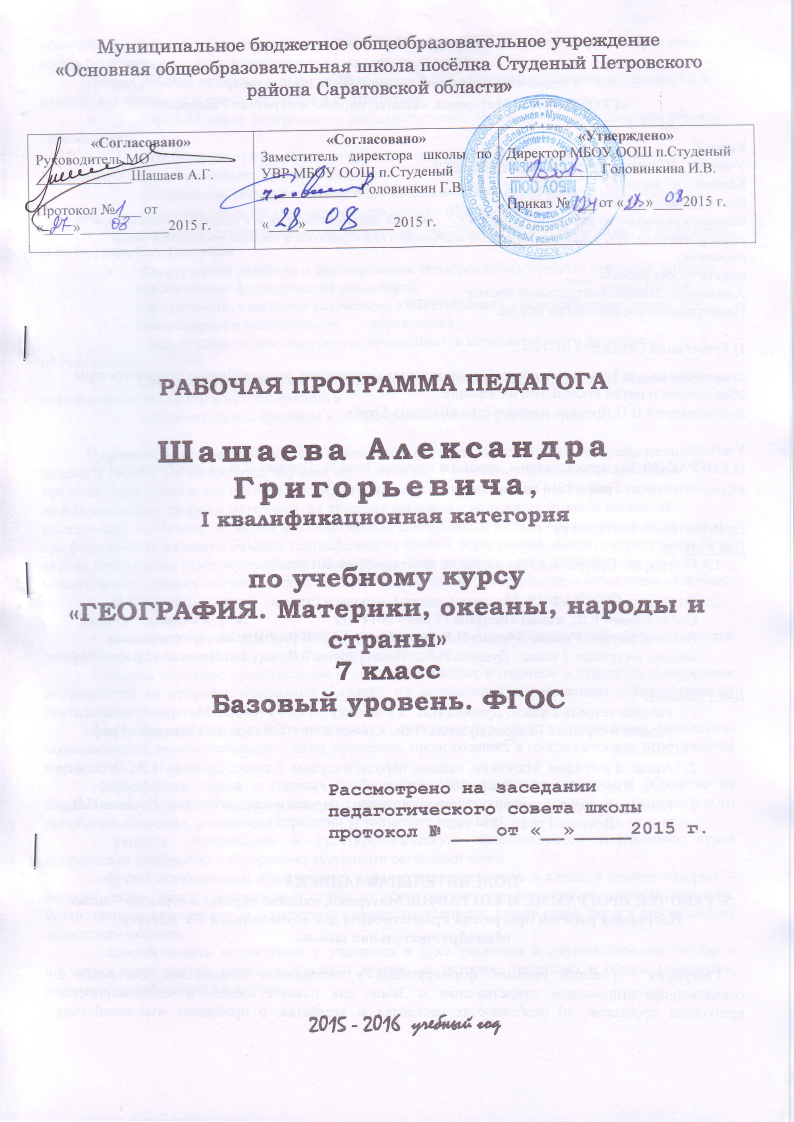 Учебно-тематическое планирование по предмету«ГЕОГРАФИЯ. Материки, океаны, народы и страны» 7 классКласс 7Учитель _Шашаев Александр Григорьевич___	Количество часов 70 Всего 70 час; в неделю _2_ часа.Плановых контрольных уроков_____, тестов ___ , (могут оцениваются  не все работы   учащихся, а по выбору учителя; при закреплении нового материала выставляются только положительные отметки).практические работы        , Административных контрольных уроков	 _______ ч.Планирование составлено на основе:1) Требований Стандарта (п. 12.4);2) программы для 5-9 классов общеобразовательных учреждений, рекомендовано Министерством образования и науки Российской Федерациипод редакцией В.П.Дронова издательство «Вентана-Граф»Учебник:«ГЕОГРАФИЯ. Материки, океаны, народы и страны» 7 класс., Душина И.В.,  Смоктунович Т.Л., изд-во «Вентана - Граф» 2014 годДополнительная литератураДля учителя:География. Программа.5-9 классы/ М.:Вентана-Граф,2013г.Учебник: «ГЕОГРАФИЯ. Материки, океаны, народы и страны» 7 класс., Душина И.В.,  Смоктунович Т.Л., изд-во «Вентана - Граф» 2014 годРабочая тетрадь 7 класс, Душина И.В.  к учебнику: «ГЕОГРАФИЯ. Материки, океаны, народы и страны» 7 класс., Душина И.В.,  Смоктунович Т.Л., изд-во «Вентана - Граф» 2014 годДля учащихся:Рабочая тетрадь 7 класс, Душина И.В.  к учебнику: «ГЕОГРАФИЯ. Материки, океаны, народы и страны» 7 класс., Душина И.В.,  Смоктунович Т.Л., изд-во «Вентана - Граф» 2014 годАтлас: .География. Материки, океаны, народы и страны  7 класс., Душина И.В., Летягин А.А.. Изд-во «Вентана-Граф» 2013 годКонтурная карта. География. Материки, океаны, народы и страны 7 класс., Душина И.В., Изд-во «Вентана-Граф» 2014 год.Пояснительная записка к рабочей программе «География. Материки, океаны, народы и страны» 7 классНастоящая рабочая программа предназначена для обучающихся 7-х  классов общеобразовательной школы.      География – учебный предмет, формирующий у школьников комплексное, системное и социально-ориентированное представление о Земле как планете людей, о закономерностях природных процессов, об особенностях населения и хозяйства, о проблемах взаимодействия общества и природы, об адаптации человека к географическим условиям окружающей среды, о географических подходах к устойчивому развитию территорий.Данная рабочая программа  по географии линии УМК «География. Алгоритм успеха» ( 5-9 классы) для основной школы составлена в соответствии: с требованиями федерального государственного образовательного стандарта общего образования; с требованиями к результатам освоения основной образовательной программы основного общего образования, представленными в               федеральном государственном образовательном стандарте общего образования; фундаментального ядра содержания общего образования; с рабочей программой «география», авторы-составители А.А.Летягин, И.В.Душина, В.Б.Пятунин, Е.А.Таможняя с программой развития и формирования универсальных учебных действий, которые обеспечивают формирование российской                                              гражданской   идентичности, овладения ключевыми компетенциями, составляющими основу для саморазвития и непрерывного       образования,               целостность общекультурного, личностного и познавательного развития обучающихся;с федеральным перечнем учебников, рекомендованных (допущенных) Министерством образования и науки РФ к использованию в                  образовательном процессе в общеобразовательных учреждениях.           Основная цель учебного  курса - продолжить формирование системы географических знаний и умений как компонента научной картины мира.  Развивать у школьников целостное представление о Земле как планете людей, а также региональные знания о целостности и дифференциации природы материков, их крупных регионов и отдельных стран, о людях, их населяющих, особенностях жизни и хозяйственной деятельности в различных природных условиях, т.е. формировать минимум базовых географических знаний, образующих общую картину мира. Эти знания необходимы каждому человеку нашей эпохи. При изучении курса формируются умения и навыки использования географических знаний в практической деятельности и повседневной жизни.          Задачи учебного курса:- расширить и конкретизировать представления о пространственной неоднородности поверхности Земли на разных уровнях ее дифференциации;- создать образные представления о крупных регионах материков и странах с выделением особенностей их природы, природных богатств, их использовании населением в хозяйственной деятельности;-раскрыть характер, сущность и динамику основных природных, экологических, социально-экономических, геополитических и иных процессов, происходящих в географическом пространстве мира;-формировать знания о главных особенностях взаимодействия природы и общества на современном этапе его развития, о значении окружающей среды и рационального природопользования, реализации стратегии устойчивого развития;- усилить гуманизацию и культурологическую направленность содержания курса посредством знакомства с историко-культурными регионами мира;            -обучать составлением комплексных характеристик регионов и стран, в центре которых – человек, люди, народы материков и стран, их образ жизни, материальная и духовная культура, хозяйственная деятельность в конкретных природных условиях, как на суше, так и в прилегающих акваториях океанов;- способствовать воспитанию у учащихся в духе уважения к другим народам, чтобы « научиться жить вместе, развивая знания о других, их истории, традициях и образе мышления, понимать людей другой культуры;- продолжить развитие картографической грамотности школьников посредством работы с картами разнообразного содержания и масштаба; изучения способов изображения географических объектов и явлений, применяемых на этих картах;- учить извлекать информацию из различных источников знаний, составлять по ним комплексные страноведческие описания и характеристики территории;-на основе историко-географического подхода раскрыть изменения политической карты, практики природопользования, процесса нарастания экологических проблем в пределах материков, океанов и отдельных стран, формировать у школьников эмоционально-ценностное отношение к географической среде.                         Место комплексного учебного курса «География. Материки, океаны, народы и страны » в программе обучения и учебном плане          Федеральный базисный учебный план для образовательных учреждений Российской Федерации отводит на изучение предмета 70часов.Рабочая программа рассчитана на 70 часов (2 часа в неделю).         Построение содержания курса географии для основной школы опирается на пропедевтический курс «Окружающий мир», который изучается в начальной школе. В его содержании присутствуют некоторые географические сведения, усвоение которых подготавливает школьников к изучению географии.Ценностные ориентиры содержания предметаКурс географии играет важную роль в реализации основной цели современного российского образования  -  формировании всесторонне образованной, инициативной и успешной личности, обладающей системой современных мировоззренческих взглядов, ценностных ориентаций, идейно-нравственных, культурных и этических  принципов и норм поведения. В этой связи важнейшей методологической установкой, в значительной мере  определяющей  отбор и интерпретацию содержания курса географии, является установка  на формирование  в его рамках  системы базовых  национальных ценностей как основы воспитания, духовно-нравственного развития и социализации подрастающего поколения. В ходе обучения географии  должны быть сформированы:· ценностные ориентации, отражающие их  индивидуально-личностные позиции:- осознание себя как члена общества на глобальном региональном и локальном уровнях (житель планеты Земля, гражданин РФ, житель своего региона);- осознание роли и места РФ как части мирового географического пространства;- осознание единства географического пространства РФ как среды обитания всех населяющих ее народов;- осознание ценности географической среды  во взаимосвязи природы, населения и хозяйства Земли, ее отдельных частей;- осознание значимости  и общности  глобальных проблем человечества  и готовность солидарно  противостоять  глобальным вызовам современности;- гармонично развитые  социальные чувства и качества:- патриотизм, принятие  общих национальных, духовных и нравственных ценностей;- любовь к своему Отечеству, региону, местности;- гражданственность, вера в Россию, чувство личной ответственности за Родину перед  современниками и будущими поколениями;- уважение к природе, истории, культуре  России, национальным особенностям, традициям и образу жизни российского и других народов, толерантность;- эмоционально-ценностное  отношение  к окружающей среде, осознание  необходимости ее сохранения и рационального использованияТематическое планирование составлено в соответствии со структурой учебника.Срок реализации программы: 1 годМетоды обучения географии (основанные на характере познавательной деятельности обучающихся): объяснительно-иллюстративный (лекция, вводная беседа, разъяснительная беседа); репродуктивный (работа по типовому плану);проблемное обучение (проблемные задания, создание проблемных ситуаций, решение учебных проблем); частично-поисковый и исследовательский (эвристическая беседа, творческое применение знаний и умений в новой учебной ситуации); игровые.Методы обучения географии (основанные на источниках знаний): словесные, наглядные и практические.Специфические приёмы, применяемые лишь в экономической географии:(работа с экономическими картами, с цифровым материалом, статистическими данными).Формы обучения:  групповая, индивидуальная, фронтальная.
Контроль и оценка деятельности учащихся осуществляется следующими способами: устная проверка, письменная проверка (тестовый контроль результатов обучения, фронтальная письменная проверка знаний с целью обобщения знаний, а также закрепления умений; задания по нанесению объектов на контурную карту, задания графического характера по составлению схем, картосхем и таблиц; географические диктанты).Распределение часов по географииСодержание тем учебного курса «География. Материки, океаны, народы и страны »    7 класс (70 часов)           Введение. Источники географической информации(2 часа).       Что изучают в курсе географии?.       Разнообразие источников географической информации. Географические карты, географические описания и характеристики.              Практическая работа №1. Описание карт по плану. Раздел 1. Современный облик планеты Земля(4 часа).      Геологическая история  Земли. Развитие земной коры. Понятие « географическое положение».      Географическая оболочка (ГО). Понятие  «географическая среда». Географическая среда и человек. Пространственная неоднородность географической оболочки и её причины.      Природные комплексы. Зональные и незональные природные комплексы (ПК) суши и океана. Понятие «природная зона»,  «широтная зональность» и «высотная поясность».                Практическая работа №2. Характеристика природной зоны своей местности.Раздел 2. Население Земли(5часов).      Освоение Земли человеком. Территории наиболее древнего освоения человеком. Изменения численности населения во времени. Перепись населения. Причины влияющие на рост численности населения. Рождаемость, смертность, естественный прирост населения.  Миграции.Современное размещение людей по материкам, климатическим областям, природным зонам, удалённости от океанов. Плотность населения. Неравномерность размещения населения. Факторы, влияющие на размещение населения. Хозяйственная деятельность людей в разных природных условиях.     Человеческие расы и этносы. Существенные признаки понятия «народ». Карта народов мира. Миграции этносов. География народов и языков. Языковые семьи. Страны мира и их население.      Мировые и национальные религии, их география. Материальная и духовная культура народа. Памятники культурного наследия.                Практическая  работа  №3. Отметить на контурной карте большие города (свыше 3 млн. чел).Раздел 3. Главные особенности природы Земли (17 ч).                     Рельеф Земли (3 ч).        Рельеф Земли. Планетарные формы рельефа. Плиты литосферы, их движение и взаимодействие. Платформы и складчатые пояса. Карта строения земной коры.        Размещение крупных форм рельефа. Основные черты рельефа материков. Основные виды минеральных ресурсов и закономерности их размещения в земной коре.        Роль рельефа в жизни и хозяйственной деятельности людей. Рельефообразующая деятельность человека. Антропогенный рельеф.                    Климаты Земли (3 ч).          Основные климатообразующие факторы: приток солнечного тепла, характер земной поверхности и движение воздушных масс. Климатические карты.          Размещение климатических поясов подчинено закону зональности. Основные и переходные климатические пояса. Климатические области. Карта климатических поясов.                Естественное изменение климата. Влияние климата на человека. Влияние хозяйственной деятельности людей на климат.         Вода на Земле. Роль океана в жизни Земли. Водные массы. Поверхностные течения. Взаимодействие океана с атмосферой и сушей.                  Вода на Земле (3 ч).         Типы водных объектов суши. Зависимость их распределения от климата и рельефа. Водный режим и годовой сток рек. Зональные типы рек. Озёра. Болота.          Речные цивилизации прошлого. Обеспеченность материков водными ресурсами. Загрязнение вод суши. Стихии вод суши.  Практическая  работа   №4.Отметить на контурной карте памятники природного Всемирного наследия ЮНЕСКО, относящиеся к водам суши.                Природные зоны (3 ч).          Природные зоны. Географическое положение каждой из зон. Особенности природы трёх зон: климат, зональные типы почв, типичные растения и животные. Приспособление организмов к среде обитания.Возможности для развития хозяйства. Необходимость охраны природных зон.            Географическое положение зон. Причины наличия в субтропических поясах нескольких природных зон. Своеобразие природы средиземноморских вечнозелёных жестколистных лесов и кустарников, переменно влажных (муссонных) лесов и субтропических полупустынь и пустынь.         Географическое положение каждой из зон. Соотношение тепла и влаги в пределах каждой зоны. Особенности растительности, почв и животного мира зон, приспособление живых организмов к среде обитания в каждой из изучаемых зон.                   Практическая  работа  №5.  Характеристика одной из зон (по выбору)               Самые крупные природные комплексы на Земле — материки и океаны (4 ч).        Самые крупные природные комплексы Земли — материки и океаны. Понятие «материк», два ряда материков. Общие черты природы южных материков. Человек на южных материках. Степень антропогенного изменения природы южных материков.        Общие черты географического положения и природы северных материков. Особенности состава населения. Антропогенные комплексы на материках.        Географическое положение и особенности природы каждого из океанов. Природные богатства океанов. Основные виды хозяйственной деятельности в океанах. Охрана океанов от загрязнения.        Географическое положение и особенности природы каждого из океанов. Природные богатства океанов. Основные виды хозяйственной деятельности в океанах. Охрана океанов от загрязнения.                   Практическая  работа  №6. Моделирование на контурной карте функций одного из океанов. Раздел 4. Материки и страны (39 ч).               Африка (7 ч).         Краткая история исследования материка.Географическое положение, общие черты рельефа, климата, внутренних вод. Проявление широтной зональности в природе материка. Богатства природными ресурсами. Антропогенные комплексы материка.         Численность населения и его естественный прирост. Размещение населения, его расовый и этнический состав, городское и сельское население. Страны Африки. Деление материка на природные и культурно-исторические регионы.          Историко-культурный регион «Северная Африка». Состав территории. Общие черты природы, природных богатств, населения и его хозяйственной деятельности. Особенности материальной и духовной культуры народов Северной Африки. Комплексная характеристика Египта.         Историко-культурный регион «Африка к югу от Сахары». Состав территории. Общая характеристика региона. Особенности материальной и духовной культуры. Комплексная характеристика Нигерии.         Географическое положение и состав территории. Общая характеристика природы и населения региона. Комплексная характеристика Эфиопии. Заповедники на территории региона.         Географическое положение и состав региона. Особенности природы и состава населения. Природные богатства стран региона. Комплексная характеристика ЮАР.          Практическая работа №7. Определение географического положения материка.     Австралия и Океания (4 ч).         Географическое положение. Краткая история открытия и исследования материка. Своеобразие природы материка, эндемичность органического мира и её причины. Природные ресурсы. Проблемы охраны природы.         Австралия — страна-материк. Коренное и пришлое население. Численность населения, размещение его на территории. Виды хозяйственной деятельности по использованию природных богатств. Изменения природы страны.         Географическое положение и состав региона. Типы островов по происхождению. Природные особенности. Состав населения. Основные виды хозяйственной деятельности. Страны Океании.          Практическая работа  №8. Сравнение компонентов природы Австралии и Африки.            Южная Америка (6 ч).        Географическое положение материка. Краткая история открытия и исследования.  Основные черты природы материка. Природные ресурсы. Степень сохранения природы.        История заселения материка. Историко-культурный регион «Латинская Америка». Численность населения и его естественный прирост. Размещение населения, его расовый и этнический состав. Соотношение городского и сельского населения. Крупные города. Страны. Деление материка на регионы.        Общая характеристика природы и населения региона. Географическое положение Бразилии. Разнообразие природы страны и природных ресурсов. Сложность этнического состава населения. Основные отрасли промышленности и сельского хозяйства. Города.        Географическое положение. Особенности природы и природные богатства. Население. Основные виды хозяйственной деятельности. Сравнение Аргентины и Бразилии.        Состав региона. Своеобразие природы Анд. Географическое положение каждой из стран региона. Особенности природы и населения каждой страны. Природные богатства стран региона. Комплексная характеристика каждой из трёх стран.         Практическая работа  №9. Определение сходства и различий в природе Африки и Южной Америки.              Практическая работа  №10 Составление описания природы, населения и хозяйственной деятельности одной из стран материка.            Антарктида (1 ч).        Особенности географического положения континента. Краткая история открытия и исследования. Уникальность природы, природные богатства. Влияние материка на природу всей Земли. Международный статус Антарктиды.            Северная Америка (5 ч).        Географическое положение. Краткая история исследования. Основные черты компонентов природы Северной Америки. Богатства природными ресурсами. Антропогенные комплексы материка.        Историко-культурный регион «Англо-Америка». Особенности географического положения страны. Разнообразие и богатство природы и природных ресурсов. История заселения страны. Размещение населения. Своеобразие этнического состава населения. Развитое хозяйство США. Города.       Географическое положение. Комплексная характеристика страны. Основные виды хозяйственной деятельности. Памятники Всемирного культурного наследия.       Географическое положение региона и стран в его пределах. Историко-культурный регион «Латинская Америка». Особенности природы и населения. Природные богатства стран региона. Комплексная характеристика Мексики.             Практическая работа  №11. Описание одной из стран Центральной Америки и стран Карибского моря.          Евразия (16 ч).      Географическое положение, основные черты рельефа, климата, внутренних вод и природных зон Евразии. Богатства природными ресурсами. Численность и этнический состав населения. Природные и историко-культурные регионы Евразии.       Историко-культурный регион «Северная Европа». Общая характеристика региона. Комплексная характеристика стран в его пределах.       Историко-культурный регион «Западная Европа». Комплексная характеристика Великобритании и Франции. Памятники Всемирного наследия человечества.       Географическое положение каждой страны. Особенности природы и населения. Природные богатства стран. Комплексная характеристика Германии. Памятники Всемирного наследия человечества.       Историко-культурный регион «Восточная Европа». Состав региона, страны в его пределах. Комплексная характеристика Польши, Чехии, Словакии, Венгрии. Памятники Всемирного наследия человечества.       Географическое положение каждой из стран. Особенности природы и населения. Природные богатства стран региона. Основные отрасли хозяйства. Комплексная характеристика каждой из стран.       Состав региона, страны в его пределах. Комплексная характеристика Италии и Греции. Памятники Всемирного наследия человечества.       Историко-культурный мир региона. Общая характеристика природы региона. Природные богатства стран. Этнический и религиозный состав населения. Комплексная характеристика республик Закавказья и Турции.       Географическое положение. Общие черты природы и природных богатств. Этнический и религиозный состав населения.       Историко-культурный регион «Южная Азия». Особенность этнического и религиозного состава населения. Комплексная характеристика Индии.       Географическое положение историко-культурного региона и отдельных стран в его пределах. Своеобразие природы и природные контрасты. Природные богатства. Комплексная характеристика одной из стран (по выбору).       Историко-культурный регион «Восточная Азия». Географическое положение, страны региона. Своеобразие природы. Этнический и религиозный состав населения. Природные богатства. Комплексная характеристика Китая.       Комплексная характеристика страны.       Историко-культурный регион «Юго-Восточная Азия». Многообразие стран. Особенности географического положения групп стран. Своеобразие природы стран. Природные богатства. Сложный этнический состав населения. Комплексная характеристика Индонезии.              Практическая работа №12. Составить  «каталог» народов Евразии по языковым группам.  Раздел 5. Природа Земли и человек (3 ч).      Этапы взаимодействия человека и природы. Виды природных ресурсов. Нарушение природного равновесия.      Понятие «природопользование». Рациональное и нерациональное природопользование. Качество окружающей среды.      Изменение задач географической науки во времени. Методы географической науки.РЕЗУЛЬТАТЫ ИЗУЧЕНИЯ ПРЕДМЕТАЛичностныевоспитание российской гражданской идентичности;формирование ответственного отношения к учению, готовности к саморазвитию, осознанному выбору с учетом познавательных интересов;формирование целостного мировоззрения, соответствующего современному уровню развития науки и учитывающего многообразие современного мира;формирование ценности здорового и безопасного образа жизни;формирование основ экологической культуры;уважительное и заботливое отношение к членам своей семьи;развитие эстетического сознания через освоение художественного наследия народов мира и России.Метапредметныеумение самостоятельно определять цели своего обучения, ставить и формулировать для себя новые задачи в учебе и познавательной деятельности;умение самостоятельно планировать пути достижения целей, осознанно выбирать наиболее эффективные способы решения учебных и познавательных задач;умение соотносить свои действия с планируемыми результатами, осуществлять контроль своей деятельности в процессе достижения результата, корректировать свои действия в соответствии с изменяющейся ситуацией;владение основами самоконтроля, самооценки, принятия решений и осуществления осознанного выбора в учебной и познавательной деятельности;умение определять понятия, создавать обобщения, самостоятельно выбирать основания и критерии для классификации, устанавливать причинно-следственные связи и делать выводы;умение создавать, применять и преобразовывать знаки и символы для решения учебных и познавательных задач;умение организовывать сотрудничество, работать индивидуально и в группе;умение осознанно использовать речевые средства для выражения своих мыслей и потребностей;формирование и развитие компетентности в области использования ИКТ;формирование и развитие экологического мышления, умение применять его на практике.ПредметныеФормирование представлений о географической науке, ее роли в освоении планеты человеком, о географических знаниях. Как компоненте научной картине мира, их необходимости для решения современных практических задач человечества, в том числе задачи охраны окружающей среды и рационального природопользования;Формирование первичных навыков использования территориального подхода как основы географического мышления для осознания своего места в целостном, многообразном и быстро изменяющемся мире и адекватной ориентации в нем;Формирование представлений и основополагающих теоретических знаний о целостности и неоднородности Земли как планеты людей в пространстве и во времени, основных этапах ее географического освоения, особенностях природы, жизни, культуры и хозяйственной деятельности людей, экологических проблемах на разных материках и в отдельных странах;Овладение элементарными практическими умениями использования приборов и инструментов для определения количественных и качественных характеристик компонентов географической среды, в том числе ее экологических параметров;Овладение основами картографической грамотности и использование географической карты как одного из «языков» международного общения;Овладение основными навыками нахождения, использования и презентации географической информации;Формирование умений и навыков использования разнообразных географических знаний в повседневной жизни для объяснения и оценки разнообразных явлений и процессов, самостоятельного оценивания уровня безопасности окружающей среды, адаптации к условиям территории проживания, соблюдение мер безопасности в случае природных стихийных бедствий и техногенных катастрофФормирование представлений об особенностях экологических проблем на различных территориях и акваториях, умений и навыков безопасного и экологически целесообразного поведения в окружающей среде;Учебно-тематический план  по географии 7 класс(70 часов)Введение. Источники географической информации(2ч).Материально-техническое обеспечение образовательного процессаТехнические средства обучения: компьютер, мультимедийный проектор.В учебно-методический комплект входят:1. Учебник «География. Материки, океаны, народы и страны» И.В.Душина. Т.Л.Смоктунович., «Вентана- Граф», 2014г.       2. Рабочая тетрадь И. В. Душина., «Вентана- Граф», 2014г.       3. Атлас «География. Материки, океаны, народы и страны» ; И.В.Душина, А.А.Летягин., «Вентана- Граф», 2013г       4. Контурная карта «География. Материки, океаны, народы и страны»; И. В. Душина, «Вентана- Граф», 2014г       5. Комплект таблиц «География. Начальный курс 7 класс»       6. Географические карты.Дидактический материал – карточки с заданиями, тесты.Литература, использованная при подготовке программы:1 Программы для 5-9 классов общеобразовательных учреждений, рекомендовано Министерством образования и науки Российской Федерации 2. Федеральный компонент государственного стандарта общего образования.2004г;3.  программа по географии 5-9 классы; А.А.Летягин, И.В.Душина, В.Б.Пятунин, Е.А.Таможняя., «Вентана- Граф», 2013г (диск с тематическим планированием).Интернет-ресурсы:Адреса сайтов в ИНТЕРНЕТЕhttp://geo.1september.ru/urok/             http://my-geography.ru/            http://www/uchportal.ru/load/7652             http://geo.metodist.ru             http://www.proshkolu Требования к результатам освоения географииТребования к личностным результатам освоения географии: - формирование всесторонне образованной, инициативной и успешной личности, обладающей системой современных мировоззренческих взглядов, ценностных ориентаций, идейно-нравственных, культурных, гуманистических и эстетических принципов и норм поведения.Требования к метапредметным результатам:1) умение самостоятельно определять цели своего обучения, ставить и формулировать для себя новые задачи в учёбе и познавательной деятельности, развивать мотивы и интересы своей познавательной деятельности;2) умение самостоятельно планировать пути достижения целей, в том числе альтернативные, осознанно выбирать наиболее эффективные способы решения учебных и познавательных задач;3) умение соотносить свои действия с планируемыми результатами, осуществлять контроль своей деятельности в процессе достижения результата, определять способы действий в рамках предложенных условий и требований, корректировать свои действия в соответствии с изменяющейся ситуацией;4) умение оценивать правильность выполнения учебной задачи, собственные возможности её решения;5) владение основами самоконтроля, самооценки, принятия решений и осуществления осознанного выбора в учебной и познавательной деятельности;6) умение определять понятия, создавать обобщения, устанавливать аналогии, классифицировать, самостоятельно выбирать основания и критерии для классификации, устанавливать причинно-следственные связи, строить логическое рассуждение, умозаключение (индуктивное, дедуктивное и по аналогии) и делать выводы;7) умение создавать, применять и преобразовывать знаки и символы, модели и схемы для решения учебных и познавательных задач;8) смысловое чтение;9) умение организовывать учебное сотрудничество и совместную деятельность с учителем и сверстниками; работать индивидуально и в группе: находить общее решение и разрешать конфликты на основе согласования позиций и учёта интересов; формулировать, аргументировать и отстаивать своё мнение;10) умение осознанно использовать речевые средства в соответствии с задачей коммуникации для выражения своих чувств, мыслей и потребностей; планирование и регуляция своей деятельности; владение устной и письменной речью, монологической контекстной речью;11) формирование и развитие компетентности в области использования информационно-коммуникационных технологий (далее ИКТ — компетенции);12) формирование и развитие экологического мышления, умение применять его в познавательной, коммуникативной, социальной практике и профессиональной ориентации.Требования к предметным результатам:1) формирование представлений о географии, её роли в освоении планеты человеком, о географических знаниях как компоненте научной картины мира, их необходимости для решения современных практических задач человечества и своей страны, в том числе задачи охраны окружающей среды и рационального природопользования;2) формирование первичных компетенций использования территориального подхода как основы географического мышления для осознания своего места в целостном, многообразном и быстро изменяющемся мире и адекватной ориентации в нём;3) формирование представлений и основополагающих теоретических знаний о целостности и неоднородности Земли как планеты людей в пространстве и во времени, основных этапах её географического освоения, особенностях природы, жизни, культуры и хозяйственной деятельности людей, экологических проблемах на разных материках и в отдельных странах;4) овладение элементарными практическими умениями использования приборов и инструментов для определения количественных и качественных характеристик компонентов географической среды, в том числе её экологических параметров;5) овладение основами картографической грамотности и использования географической карты как одного из языков международного общения;6) овладение основными навыками нахождения, использования и презентации географической информации;7) формирование умений и навыков использования разнообразных географических знаний в повседневной жизни для объяснения и оценки явлений и процессов, самостоятельного оценивания уровня безопасности окружающей среды, адаптации к условиям территории проживания, соблюдения мер безопасности в случае природных стихийных бедствий и техногенных катастроф;8) формирование представлений об особенностях деятельности людей, ведущей к возникновению и развитию или решению экологических проблем на различных территориях и акваториях, умений и навыков безопасного и экологически целесообразного поведения в окружающей среде.№разделаНаименование разделовВсего часовПрактические работыПроектыВведение. Источники географической информации.211Современный облик планеты Земля.4Геологическая история Земли.1Географическая среда и человек.22Население Земли.5123Главные особенности природы Земли.17Рельеф Земли.3Климаты Земли.32Вода на земле.32Природные зоны.32Самые крупные природные комплексы на Земле - материки и океаны.414Материки и страны.39Африка.722Австралия и Океания.412Южная Америка.632Антарктида.11Северная Америка.522Евразия.16355Природа Земли и человек.32ИтогоИтого701226п/пНаименование разделов и тем программыКол-во часовФормаи тип урокаИспользование ИКТ(презентации, диски, Интернет-ресурсы)Лабораторные и практические работы,самостоятельная учебная деятельностьВиды контроляДомашнеезаданиеДата проведенияДата проведенияп/пНаименование разделов и тем программыКол-во часовФормаи тип урокаИспользование ИКТ(презентации, диски, Интернет-ресурсы)Лабораторные и практические работы,самостоятельная учебная деятельностьВиды контроляДомашнеезаданиепланфакт1Введение. Страноведение.    1Урок  открытия новых знанийУрок  открытия новых знанийАнализ учебникатекущийстр. 4-61-4.09    2Источники географических знаний.    1Урок  открытия новых знанийУрок  открытия новых знанийПрезентация «Классификация карт»Презентация «Классификация карт»Презентация «Классификация карт»Презентация «Классификация карт»Презентация «Классификация карт»Пр. р. №1.  Описание карт по планутекущий§1, вопросы стр.10 (проект)1-4.09Раздел 1. Современный облик планеты Земля(4ч).Раздел 1. Современный облик планеты Земля(4ч).Раздел 1. Современный облик планеты Земля(4ч).Раздел 1. Современный облик планеты Земля(4ч).Раздел 1. Современный облик планеты Земля(4ч).Раздел 1. Современный облик планеты Земля(4ч).Раздел 1. Современный облик планеты Земля(4ч).Раздел 1. Современный облик планеты Земля(4ч).Раздел 1. Современный облик планеты Земля(4ч).Раздел 1. Современный облик планеты Земля(4ч).Раздел 1. Современный облик планеты Земля(4ч).Раздел 1. Современный облик планеты Земля(4ч).Раздел 1. Современный облик планеты Земля(4ч).Раздел 1. Современный облик планеты Земля(4ч).Раздел 1. Современный облик планеты Земля(4ч).Геологическая история Земли(1ч).Геологическая история Земли(1ч).Геологическая история Земли(1ч).Геологическая история Земли(1ч).Геологическая история Земли(1ч).Геологическая история Земли(1ч).Геологическая история Земли(1ч).Геологическая история Земли(1ч).Геологическая история Земли(1ч).Геологическая история Земли(1ч).Геологическая история Земли(1ч).Геологическая история Земли(1ч).Геологическая история Земли(1ч).Геологическая история Земли(1ч).Геологическая история Земли(1ч).    3Происхождение материков и впадин океанов.    1Урок  открытия новых знанийУрок  открытия новых знанийПрезентация «Геологическая история Земли»Презентация «Геологическая история Земли»Презентация «Геологическая история Земли»Презентация «Геологическая история Земли»Презентация «Геологическая история Земли»Самостоятельная  работа с текстом и иллюстрациями учебникатекущий§2, вопросы стр.187-11.09Географическая среда и человек(2 ч).Географическая среда и человек(2 ч).Географическая среда и человек(2 ч).Географическая среда и человек(2 ч).Географическая среда и человек(2 ч).Географическая среда и человек(2 ч).Географическая среда и человек(2 ч).Географическая среда и человек(2 ч).Географическая среда и человек(2 ч).Географическая среда и человек(2 ч).Географическая среда и человек(2 ч).Географическая среда и человек(2 ч).Географическая среда и человек(2 ч).Географическая среда и человек(2 ч).Географическая среда и человек(2 ч).   4Географическая среда-  земное окружение человеческого общества.1Урок  открытия новых знанийУрок  открытия новых знанийЦОРЦОРЦОРЦОРЦОРСамостоятельная  работа с текстом и иллюстрациями учебникатекущий§3, вопросы стр. 22-237-11.09   5Разнообразие природы Земли. Широтная зональность и высотная поясность.1Урок рефлексияУрок рефлексияПрезентация «Природные комплексы суши и океана»Презентация «Природные комплексы суши и океана»Презентация «Природные комплексы суши и океана»Презентация «Природные комплексы суши и океана»Презентация «Природные комплексы суши и океана»Пр. р. №2 Характеристика природной зоны своей местноститекущий§4, вопросы стр. 28-29,подготовиться к тесту14-18.09   6Повторение и обобщение раздела «Современный облик планеты Земля»1Урок рефлексияУрок рефлексияТест по теме «Современный облик планеты Земля»итоговый14-18.09Раздел 2. Население Земли(5 ч).Раздел 2. Население Земли(5 ч).Раздел 2. Население Земли(5 ч).Раздел 2. Население Земли(5 ч).Раздел 2. Население Земли(5 ч).Раздел 2. Население Земли(5 ч).Раздел 2. Население Земли(5 ч).Раздел 2. Население Земли(5 ч).Раздел 2. Население Земли(5 ч).Раздел 2. Население Земли(5 ч).Раздел 2. Население Земли(5 ч).Раздел 2. Население Земли(5 ч).Раздел 2. Население Земли(5 ч).Раздел 2. Население Земли(5 ч).Раздел 2. Население Земли(5 ч).   7Расселение людей. Численность населения Земли.1Урок  открытия новых знанийУрок  открытия новых знанийПрезентация «Изменение численности населения во времени»Презентация «Изменение численности населения во времени»Презентация «Изменение численности населения во времени»Презентация «Изменение численности населения во времени»Презентация «Изменение численности населения во времени»Самостоятельная работа с текстом учебника,источникамиинформации. Решение задач на вычисление рождаемости, смертности, естеств. прироста населения.текущий§5, вопросы стр.34-35(школа географа - страноведа, проект)21-25.09   8Особенности расселения людей и их хозяйственная деятельность.1Урок рефлексияУрок рефлексияПрезентация «Современное размещение людей»Презентация «Современное размещение людей»Презентация «Современное размещение людей»Презентация «Современное размещение людей»Презентация «Современное размещение людей»Пр. р. №3 Отметить на контурной карте большие города (свыше 3 млн. чел)текущий§6, вопросы стр.40 (школа географа – страноведа)21-25.09   9 Народы мира и разнообразие стран.1Урок  открытия новых знанийУрок  открытия новых знанийПрезентация «Языковые семьи»Презентация «Языковые семьи»Презентация «Языковые семьи»Презентация «Языковые семьи»Презентация «Языковые семьи»Анализ карт, индивидуальная работа по заполнению контурных карт.текущий§7, вопросы стр.44  28.09-02.10   10Религии мира и культурно- исторические регионы.1Урок рефлексияУрок рефлексияПрезентации учащихсяПрезентации учащихсяПрезентации учащихсяПрезентации учащихсяПрезентации учащихсяАнализ карты. Творческая самостоятельная работа учащихся на выбранную тему.текущий§8, вопросы стр.47-48, (презентации, сообщения)подготовиться к тесту28.09-02.10   11Повторение и обобщение раздела «Население Земли»1Урок общеметодологической направленностиУрок общеметодологической направленностиПрезентации учащихсяПрезентации учащихсяПрезентации учащихсяПрезентации учащихсяПрезентации учащихсяТест по теме «Население Земли»итоговый5-9.10Раздел 3. Главные особенности природы Земли (17 ч).Раздел 3. Главные особенности природы Земли (17 ч).Раздел 3. Главные особенности природы Земли (17 ч).Раздел 3. Главные особенности природы Земли (17 ч).Раздел 3. Главные особенности природы Земли (17 ч).Раздел 3. Главные особенности природы Земли (17 ч).Раздел 3. Главные особенности природы Земли (17 ч).Раздел 3. Главные особенности природы Земли (17 ч).Раздел 3. Главные особенности природы Земли (17 ч).Раздел 3. Главные особенности природы Земли (17 ч).Раздел 3. Главные особенности природы Земли (17 ч).Раздел 3. Главные особенности природы Земли (17 ч).Раздел 3. Главные особенности природы Земли (17 ч).Раздел 3. Главные особенности природы Земли (17 ч).Раздел 3. Главные особенности природы Земли (17 ч).Рельеф Земли(3 ч).Рельеф Земли(3 ч).Рельеф Земли(3 ч).Рельеф Земли(3 ч).Рельеф Земли(3 ч).Рельеф Земли(3 ч).Рельеф Земли(3 ч).Рельеф Земли(3 ч).Рельеф Земли(3 ч).Рельеф Земли(3 ч).Рельеф Земли(3 ч).Рельеф Земли(3 ч).Рельеф Земли(3 ч).Рельеф Земли(3 ч).Рельеф Земли(3 ч).   12Планетарные формы рельефа.1Урок  открытия новых знанийУрок  открытия новых знанийЭвристическая беседа с использованием карт атласатекущий§9, вопросы стр.545-9.10   13Закономерности размещения крупных форм рельефа и месторождений полезныхископаемых.1Урок рефлексияУрок рефлексияПрезентация «Виды минеральных ресурсов»Презентация «Виды минеральных ресурсов»Презентация «Виды минеральных ресурсов»Презентация «Виды минеральных ресурсов»Презентация «Виды минеральных ресурсов»Эвристическая беседа с использованием карт атласа.текущий§10,вопросы стр.58(школа географа – страноведа), 12-17.10   14Преобразование рельефа в результате хозяйственной деятельности людей1Урок рефлексияУрок рефлексияСамостоятельная работа с текстом учебника,источникамиинформации.текущий§11, вопросы стр.6112-17.10Климаты Земли (3 ч).Климаты Земли (3 ч).Климаты Земли (3 ч).Климаты Земли (3 ч).Климаты Земли (3 ч).Климаты Земли (3 ч).Климаты Земли (3 ч).Климаты Земли (3 ч).Климаты Земли (3 ч).Климаты Земли (3 ч).Климаты Земли (3 ч).Климаты Земли (3 ч).Климаты Земли (3 ч).Климаты Земли (3 ч).Климаты Земли (3 ч).   15Климатообразующиефакторы.1Урок  открытия новых знанийУрок  открытия новых знанийЦОРЦОРЦОРЦОРЦОРЭвристическая беседа с использованием карт атласатекущий§12, вопросы стр.6519-24.10   16Климатические пояса.1Урок  открытия новых знанийУрок  открытия новых знанийПрезентация «Климатические пояса»Презентация «Климатические пояса»Презентация «Климатические пояса»Презентация «Климатические пояса»Презентация «Климатические пояса»Самостоятельная работа с текстом учебника,источникамиинформации.текущий§13, вопросы стр.68(сообщение)проект19-24.10   17Человек и климат.1Урок  открытия новых знанийУрок  открытия новых знанийСамостоятельная  работа с текстом и иллюстрациями учебникатекущий§14, вопросы стр.73(сообщение) проект26-31.10Вода на Земле (3 ч).Вода на Земле (3 ч).Вода на Земле (3 ч).Вода на Земле (3 ч).Вода на Земле (3 ч).Вода на Земле (3 ч).Вода на Земле (3 ч).Вода на Земле (3 ч).Вода на Земле (3 ч).Вода на Земле (3 ч).Вода на Земле (3 ч).Вода на Земле (3 ч).Вода на Земле (3 ч).Вода на Земле (3 ч).Вода на Земле (3 ч).   18Мировой океан – главная часть гидросферы.1Урок  открытия новых знанийУрок  открытия новых знанийЦОРЦОРЦОРЦОРЦОРСамостоятельная  работа с текстом и иллюстрациями учебникатекущий§15, вопросы стр.79(проекты)26-31.10   19Воды суши. Закономерности их питания и режима.1Урок рефлексияУрок рефлексияПрезентация «Воды суши», ЦОРПрезентация «Воды суши», ЦОРПрезентация «Воды суши», ЦОРПрезентация «Воды суши», ЦОРПрезентация «Воды суши», ЦОРАнализ карт, составление таблицы по результатам сравнения карттекущий§16, вопросы стр.83-84,проект9-13.10   20Изменение вод суши под влиянием хозяйственной деятельности.1Урок рефлексияУрок рефлексияПр. р. №4 Отметить на контурной карте памятники природного Всемирного наследия ЮНЕСКО, относящиеся к водам суши.текущий§17, вопросы стр.879-13.10Природные зоны (3 ч).Природные зоны (3 ч).Природные зоны (3 ч).Природные зоны (3 ч).Природные зоны (3 ч).Природные зоны (3 ч).Природные зоны (3 ч).Природные зоны (3 ч).Природные зоны (3 ч).Природные зоны (3 ч).Природные зоны (3 ч).Природные зоны (3 ч).Природные зоны (3 ч).Природные зоны (3 ч).Природные зоны (3 ч).   21Важнейшие природные зоны экваториального, субэкваториального и тропического поясов.1Урок  открытия новых знанийУрок  открытия новых знанийПрезентации учащихсяПрезентации учащихсяПрезентации учащихсяПрезентации учащихсяПрезентации учащихсяЭвристическая беседа с использованием карт атласатекущий§18, вопросы стр.91, (проект), презентации16-20.11   22Природные зоны субтропических поясов.1Урок рефлексияУрок рефлексияПрезентации учащихсяПрезентации учащихсяПрезентации учащихсяПрезентации учащихсяПрезентации учащихсяЭвристическая беседа с использованием карт атласатекущий§19, вопросы стр.94(школа географа –страноведа) презентации16-20.11   23Важнейшие природные зоны умеренных, субполярных и полярных поясов.1Урок рефлексияУрок рефлексияПр. р. №5 Характеристика одной из зон (по выбору) текущий§20, вопросы стр.99, проект23-27.11Самые крупные природные комплексы на Земле — материки и океаны (4 ч).Самые крупные природные комплексы на Земле — материки и океаны (4 ч).Самые крупные природные комплексы на Земле — материки и океаны (4 ч).Самые крупные природные комплексы на Земле — материки и океаны (4 ч).Самые крупные природные комплексы на Земле — материки и океаны (4 ч).Самые крупные природные комплексы на Земле — материки и океаны (4 ч).Самые крупные природные комплексы на Земле — материки и океаны (4 ч).Самые крупные природные комплексы на Земле — материки и океаны (4 ч).Самые крупные природные комплексы на Земле — материки и океаны (4 ч).Самые крупные природные комплексы на Земле — материки и океаны (4 ч).Самые крупные природные комплексы на Земле — материки и океаны (4 ч).Самые крупные природные комплексы на Земле — материки и океаны (4 ч).Самые крупные природные комплексы на Земле — материки и океаны (4 ч).Самые крупные природные комплексы на Земле — материки и океаны (4 ч).Самые крупные природные комплексы на Земле — материки и океаны (4 ч).   24Особенности природы и населения южных материков1Урок  открытия новых знанийУрок  открытия новых знанийСамостоятельная  работа с текстом и иллюстрациями учебникатекущий§21, вопросы стр.10323-27.11   25Особенности природы и населения северных материков.1Урок рефлексияУрок рефлексияЭвристическая беседа с использованием карт атласатекущий§22, вопросы стр.108, (школа географа –страноведа)1-4.12   26Природа Тихого и Индийского океанов. Виды хозяйственной деятельности в океанах.1Урок  открытия новых знанийУрок  открытия новых знанийПрезентация «Особенности природы Тихого и Индийского океанов»Презентация «Особенности природы Тихого и Индийского океанов»Презентация «Особенности природы Тихого и Индийского океанов»Презентация «Особенности природы Тихого и Индийского океанов»Презентация «Особенности природы Тихого и Индийского океанов»Пр. р. №6 Моделирование на контурной карте функций одного из океанов.текущий§23, вопросы стр.113-114, проект, презентации1-4.12   27Природа Атлантического и Северного Ледовитого океанов. Виды хозяйственной деятельности в океанах.1Урок  открытия новых знанийУрок  открытия новых знанийПрезентации учащихсяПрезентации учащихсяПрезентации учащихсяПрезентации учащихсяПрезентации учащихсяАнализ карт, составление таблицы по результатам сравнения карттекущий§ 24, вопросы стр.118-119,подготовиться к тесту7-11.12   28Повторение и обобщение раздела «Главные особенности природы Земли».1Урок общеметодологической направленностиУрок общеметодологической направленностиТест по теме «Главные особенности природы Земли».итоговый7-11.12Раздел 4. Материки и страны (39 ч).Раздел 4. Материки и страны (39 ч).Раздел 4. Материки и страны (39 ч).Раздел 4. Материки и страны (39 ч).Раздел 4. Материки и страны (39 ч).Раздел 4. Материки и страны (39 ч).Раздел 4. Материки и страны (39 ч).Раздел 4. Материки и страны (39 ч).Раздел 4. Материки и страны (39 ч).Раздел 4. Материки и страны (39 ч).Раздел 4. Материки и страны (39 ч).Раздел 4. Материки и страны (39 ч).Раздел 4. Материки и страны (39 ч).Раздел 4. Материки и страны (39 ч).Раздел 4. Материки и страны (39 ч).Африка (7 ч).Африка (7 ч).Африка (7 ч).Африка (7 ч).Африка (7 ч).Африка (7 ч).Африка (7 ч).Африка (7 ч).Африка (7 ч).Африка (7 ч).Африка (7 ч).Африка (7 ч).Африка (7 ч).Африка (7 ч).Африка (7 ч).   29Географическое положение и история исследования Африки.1Урок  открытия новых знанийУрок  открытия новых знанийЦОРЦОРЦОРЦОРЦОРПр.р №7. Определение географического положения материка.текущийСтр.120, к/карта14-18.12   30Особенности природы Африки.1Урок  открытия новых знанийУрок  открытия новых знанийПрезентация «Природа Африки»,ЦОРПрезентация «Природа Африки»,ЦОРПрезентация «Природа Африки»,ЦОРПрезентация «Природа Африки»,ЦОРПрезентация «Природа Африки»,ЦОРЭвристическая беседа с использованием карт атласатекущий§25, вопросы стр.126, проект14-18.12   31Население и политическая карта Африки.1Урок  открытия новых знанийУрок  открытия новых знанийАнализ карт, составление таблицы по результатам сравнения карттекущий§26, вопросы стр.129, презентации21-25.1232Северная Африка. Египет.1Урок  открытия новых знанийУрок  открытия новых знанийПрезентации учащихсяПрезентации учащихсяПрезентации учащихсяПрезентации учащихсяПрезентации учащихсяЭвристическая беседа с использованием карт атласатекущий§27, вопросы стр.133презентации, сообщение21-25.1233Западная и Центральная Африка. Нигерия.1Урок  открытия новых знанийУрок  открытия новых знанийПрезентации учащихсяПрезентации учащихсяПрезентации учащихсяПрезентации учащихсяПрезентации учащихсяАнализ карты. Творческая самостоятельная работа учащихся на выбранную тему.текущий§28, вопросы стр.138, презентации28-30.1234Восточная Африка. Эфиопия1Урок  открытия новых знанийУрок  открытия новых знанийПрезентации учащихсяПрезентации учащихсяПрезентации учащихсяПрезентации учащихсяПрезентации учащихсяАнализ карты. Творческая самостоятельная работа учащихся на выбранную тему.текущий§29, вопросы стр.143, проект11-15.0135Южная Африка. ЮАР.1Урок  открытия новых знанийУрок  открытия новых знанийВидео «ЮАР»Видео «ЮАР»Видео «ЮАР»Видео «ЮАР»Видео «ЮАР»Эвристическая беседа с использованием карт атласатекущий§30, вопросы стр.149, школа географа – страноведа, сообщения.11-15.01Австралия и Океания (3 ч).Австралия и Океания (3 ч).Австралия и Океания (3 ч).Австралия и Океания (3 ч).Австралия и Океания (3 ч).Австралия и Океания (3 ч).Австралия и Океания (3 ч).Австралия и Океания (3 ч).Австралия и Океания (3 ч).Австралия и Океания (3 ч).Австралия и Океания (3 ч).Австралия и Океания (3 ч).Австралия и Океания (3 ч).Австралия и Океания (3 ч).Австралия и Океания (3 ч).36Географическое положение и история исследования Австралии.11Урок  открытия новых знанийУрок  открытия новых знанийАнализ карты. Творческая самостоятельная работа учащихся на выбранную тему.Анализ карты. Творческая самостоятельная работа учащихся на выбранную тему.Анализ карты. Творческая самостоятельная работа учащихся на выбранную тему.текущийк/ карта стр 12, задание.№118-22.0137Особенности природы.11Урок рефлексияУрок рефлексияПрезентация «Эндемичность органического мира»Презентация «Эндемичность органического мира»Пр. р. №8. Сравнение компонентов природы Австралии и Африки. Пр. р. №8. Сравнение компонентов природы Австралии и Африки. Пр. р. №8. Сравнение компонентов природы Австралии и Африки. текущий§31, вопросы стр.153-15418-22.0138Австралийский Союз (Австралия).11Урок  открытия новых знанийУрок  открытия новых знанийЭвристическая беседа с использованием карт атласаЭвристическая беседа с использованием карт атласаЭвристическая беседа с использованием карт атласатекущий§32, вопросы стр.159-160, проект, презентации25-29.0139Океания.11Урок  открытия новых знанийУрок  открытия новых знанийПрезентации учащихсяПрезентации учащихсяАнализ карт, составление таблицы по результатам сравнения картАнализ карт, составление таблицы по результатам сравнения картАнализ карт, составление таблицы по результатам сравнения карттекущий§33, вопросы стр.165, (школа географа– страноведа), проект, презентации25-29.01Южная Америка (6 ч).Южная Америка (6 ч).Южная Америка (6 ч).Южная Америка (6 ч).Южная Америка (6 ч).Южная Америка (6 ч).Южная Америка (6 ч).Южная Америка (6 ч).Южная Америка (6 ч).Южная Америка (6 ч).Южная Америка (6 ч).Южная Америка (6 ч).Южная Америка (6 ч).Южная Америка (6 ч).Южная Америка (6 ч).40Географическое положение и история исследования Южной Америки.11Урок  открытия новых знанийУрок  открытия новых знанийЦОРЦОРАнализ карты. Творческая самостоятельная работа учащихся на выбранную тему.Анализ карты. Творческая самостоятельная работа учащихся на выбранную тему.Анализ карты. Творческая самостоятельная работа учащихся на выбранную тему.текущийк/карта стр.14, задание №11-5.0241Особенности природы.11Урок рефлексияУрок рефлексияПр. р. №9 Определение сходства и различий в природе Африки и Южной Америки.Пр. р. №9 Определение сходства и различий в природе Африки и Южной Америки.Пр. р. №9 Определение сходства и различий в природе Африки и Южной Америки.текущий§34, вопросы стр.171, (школа географа– страноведа)1-5.0242Население и политическая карта.11Урок  открытия новых знанийУрок  открытия новых знанийПрезентации учащихсяПрезентации учащихсяАнализ карты. Творческая самостоятельная работа учащихся на выбранную тему.Анализ карты. Творческая самостоятельная работа учащихся на выбранную тему.Анализ карты. Творческая самостоятельная работа учащихся на выбранную тему.текущий§35, вопросы стр.174, (школа географа– страноведа)8-12.0243Внеандийский Восток. Бразилия.11Урок  открытия новых знанийУрок  открытия новых знанийПрезентации учащихсяПрезентации учащихсяПр. р. №10 Составление описания природы, населения и хозяйственной деятельности одной из стран материка Пр. р. №10 Составление описания природы, населения и хозяйственной деятельности одной из стран материка Пр. р. №10 Составление описания природы, населения и хозяйственной деятельности одной из стран материка текущий§36, вопросы стр.178-179,презентации, сообщения8-12.0244Аргентина.11Урок  открытия новых знанийУрок  открытия новых знанийVideo «Аргентина»Video «Аргентина»Эвристическая беседа с использованием карт атласаЭвристическая беседа с использованием карт атласаЭвристическая беседа с использованием карт атласатекущий§37, вопросы стр.181-182, проект15-19.0245Андийский Запад. Перу. Чили. Венесуэла.11Урок  открытия новых знанийУрок  открытия новых знанийЭвристическая беседа с использованием карт атласаЭвристическая беседа с использованием карт атласаЭвристическая беседа с использованием карт атласатекущий§38, вопросы стр.187, (школа географа– страноведа)15-19.02Антарктида (1 ч).Антарктида (1 ч).Антарктида (1 ч).Антарктида (1 ч).Антарктида (1 ч).Антарктида (1 ч).Антарктида (1 ч).Антарктида (1 ч).Антарктида (1 ч).Антарктида (1 ч).Антарктида (1 ч).Антарктида (1 ч).Антарктида (1 ч).Антарктида (1 ч).Антарктида (1 ч).46Особенности природы.11Урок  открытия новых знанийУрок  открытия новых знанийПрезентации учащихсяПрезентации учащихсяАнализ карты. Творческая самостоятельная работа учащихся на выбранную тему.Анализ карты. Творческая самостоятельная работа учащихся на выбранную тему.Анализ карты. Творческая самостоятельная работа учащихся на выбранную тему.текущий§39,стр 188-192, вопросы стр.192, Проект , презентации22-26.02Северная Америка (5 ч).Северная Америка (5 ч).Северная Америка (5 ч).Северная Америка (5 ч).Северная Америка (5 ч).Северная Америка (5 ч).Северная Америка (5 ч).Северная Америка (5 ч).Северная Америка (5 ч).Северная Америка (5 ч).Северная Америка (5 ч).Северная Америка (5 ч).Северная Америка (5 ч).Северная Америка (5 ч).Северная Америка (5 ч).47Географическое положение и история исследования Северной Америки.11Урок  открытия новых знанийУрок  открытия новых знанийПрезентация «ГП Северной Америки»Презентация «ГП Северной Америки»Самостоятельная  работа с текстом и иллюстрациями учебникаСамостоятельная  работа с текстом и иллюстрациями учебникаСамостоятельная  работа с текстом и иллюстрациями учебникатекущийСтр.193.к/карта стр 16, задание №122-26.0248Особенности природы.11Урок  открытия новых знанийУрок  открытия новых знанийСамостоятельная  работа с текстом и иллюстрациями учебникаСамостоятельная  работа с текстом и иллюстрациями учебникаСамостоятельная  работа с текстом и иллюстрациями учебникатекущий§40, вопросы стр.198, проект1-4.0349Соединённые Штаты Америки.11Урок  открытия новых знанийУрок  открытия новых знанийЦОР, video «США»ЦОР, video «США»Эвристическая беседа с использованием карт атласаЭвристическая беседа с использованием карт атласаЭвристическая беседа с использованием карт атласатекущий§41, вопросы стр. 203,школа географа - страноведа1-4.0350Канада.11Урок  открытия новых знанийУрок  открытия новых знанийПрезентации учащихсяПрезентации учащихсяЭвристическая беседа с использованием карт атласаЭвристическая беседа с использованием карт атласаЭвристическая беседа с использованием карт атласатекущий§42, вопросы стр. 207,презентации7-11.0351Средняя Америка. Мексика.11Урок  открытия новых знанийУрок  открытия новых знанийПрезентация «Мексика», ЦОРПрезентация «Мексика», ЦОРПр. р. №11 Описание одной из стран Центральной Америки и стран Карибского моря.Пр. р. №11 Описание одной из стран Центральной Америки и стран Карибского моря.Пр. р. №11 Описание одной из стран Центральной Америки и стран Карибского моря.текущий§43, вопросы стр.213, проект7-11.03Евразия (16 ч).Евразия (16 ч).Евразия (16 ч).Евразия (16 ч).Евразия (16 ч).Евразия (16 ч).Евразия (16 ч).Евразия (16 ч).Евразия (16 ч).Евразия (16 ч).Евразия (16 ч).Евразия (16 ч).Евразия (16 ч).Евразия (16 ч).Евразия (16 ч).52Географическое положение. Основные черты природы Евразии.11Урок  открытия новых знанийУрок  открытия новых знаний Презентация «ГП Евразии» Презентация «ГП Евразии»Эвристическая беседа с использованием карт атласаЭвристическая беседа с использованием карт атласаЭвристическая беседа с использованием карт атласатекущийУчебник: стр.213-217, к/ карта стр.18, задание №114-18.0353Население материка.11Урок рефлексияУрок рефлексияПр. р. №12 Составить  «каталог» народов Евразии по языковым группам.Пр. р. №12 Составить  «каталог» народов Евразии по языковым группам.Пр. р. №12 Составить  «каталог» народов Евразии по языковым группам.текущийСтр.217-218, вопросы стр.218-219, презентации14-18.0354Северная Европа. Швеция и Норвегия.11Урок  открытия новых знанийУрок  открытия новых знанийПрезентации учащихсяПрезентации учащихсяАнализ карты. Творческая самостоятельная работа учащихся на выбранную тему.Анализ карты. Творческая самостоятельная работа учащихся на выбранную тему.Анализ карты. Творческая самостоятельная работа учащихся на выбранную тему.текущий§45, вопросы стр.227-228, школа географа – страноведа21-25.0355Западная Европа. Великобритания. Франция.11Урок  открытия новых знанийУрок  открытия новых знанийПрезентация «Франция»Презентация «Франция»Эвристическая беседа с использованием карт атласаЭвристическая беседа с использованием карт атласаЭвристическая беседа с использованием карт атласатекущий§46, вопросы стр.234, сообщение- презентация21-25.0356Западная Европа. Нидерланды. Германия. Швейцария.11Урок  открытия новых знанийУрок  открытия новых знанийПрезентации учащихсяПрезентации учащихсяЭвристическая беседа с использованием карт атласаЭвристическая беседа с использованием карт атласаЭвристическая беседа с использованием карт атласатекущий§47, вопросы стр.240, сообщение- презентация4-8.0457Восточная Европа. Польша. Чехия. Словакия. Венгрия.11Урок  открытия новых знанийУрок  открытия новых знанийПрезентация «Чехия. Словакия. Венгрия»Презентация «Чехия. Словакия. Венгрия»Эвристическая беседа с использованием карт атласаЭвристическая беседа с использованием карт атласаЭвристическая беседа с использованием карт атласатекущий§48, вопросы стр.247-248, сообщение - презентация4-8.0458Белоруссия. Украина.11Урок  открытия новых знанийУрок  открытия новых знанийПрезентация «Украина»Презентация «Украина»Анализ карт, составление таблицы по результатам сравнения картАнализ карт, составление таблицы по результатам сравнения картАнализ карт, составление таблицы по результатам сравнения карттекущий§49, вопросы стр.252-253, сообщение – презентация11-15.0459Южная Европа. Италия и Греция.11Урок  открытия новых знанийУрок  открытия новых знанийПрезентации учащихсяПрезентации учащихсяСамостоятельная  работа с текстом и иллюстрациями учебника. Анализ карт.Самостоятельная  работа с текстом и иллюстрациями учебника. Анализ карт.Самостоятельная  работа с текстом и иллюстрациями учебника. Анализ карт.текущий§50, вопросы стр.259, школа географа- страноведа11-15.0460Юго-Западная Азия. Республики Закавказья. Турция.11Урок  открытия новых знанийУрок  открытия новых знанийПрезентации учащихсяПрезентации учащихсяАнализ карт, составление таблицы по результатам сравнения картАнализ карт, составление таблицы по результатам сравнения картАнализ карт, составление таблицы по результатам сравнения карттекущий§51, вопросы стр.264, проект18-22.0461Юго-Западная Азия. Израиль. Арабские страны. Иран.11Урок  открытия новых знанийУрок  открытия новых знанийVideo «Иран»Video «Иран»Анализ карт, составление таблицы по результатам сравнения картАнализ карт, составление таблицы по результатам сравнения картАнализ карт, составление таблицы по результатам сравнения карттекущий§52, вопросы стр.268, характеристика одной из стран18-22.0462Южная Азия. Индия.11Урок  открытия новых знанийУрок  открытия новых знанийАнализ карт, индивидуальная работа по заполнению контурных карт.Анализ карт, индивидуальная работа по заполнению контурных карт.Анализ карт, индивидуальная работа по заполнению контурных карт.текущий§53, вопросы стр.272, проект, школа географа – страноведа25-29.0463Страны Центральной Азии.11Урок  открытия новых знанийУрок  открытия новых знанийПрезентации учащихсяПрезентации учащихсяСамостоятельная  работа с текстом и иллюстрациями учебника. Анализ карт.Самостоятельная  работа с текстом и иллюстрациями учебника. Анализ карт.Самостоятельная  работа с текстом и иллюстрациями учебника. Анализ карт.текущий§54, вопросы стр.278, сообщение – презентация25-29.0464Восточная Азия. Китай.11Урок  открытия новых знанийУрок  открытия новых знанийПрезентация «Китай»Презентация «Китай»Анализ карт, индивидуальная работа по заполнению контурных карт.Анализ карт, индивидуальная работа по заполнению контурных карт.Анализ карт, индивидуальная работа по заполнению контурных карт.текущий§55, вопросы стр.283-284, проект3-6.0565Япония.11Урок рефлексияУрок рефлексияПрезентации учащихсяПрезентации учащихсяСамостоятельная  работа с текстом и иллюстрациями учебникаСамостоятельная  работа с текстом и иллюстрациями учебникаСамостоятельная  работа с текстом и иллюстрациями учебникатекущий§56, вопросы стр.289, школа географа- страноведа, сообщение10-13.0566Юго-Восточная Азия. Индонезия.11Урок  открытия новых знанийУрок  открытия новых знанийПрезентации учащихсяПрезентации учащихсяСамостоятельная  работа с текстом и иллюстрациями учебника. Анализ карт.Самостоятельная  работа с текстом и иллюстрациями учебника. Анализ карт.Самостоятельная  работа с текстом и иллюстрациями учебника. Анализ карт.текущий§57, вопросы стр.294-295, проект. Подготовиться к тесту10-13.0567Повторение и обобщение раздела «Материки и страны»11Урок общеметодологической направленностиУрок общеметодологической направленностиТест по теме «Материки и океаны»Тест по теме «Материки и океаны»Тест по теме «Материки и океаны»итоговый16-21.05Природа Земли и человек (3 ч).Природа Земли и человек (3 ч).Природа Земли и человек (3 ч).Природа Земли и человек (3 ч).Природа Земли и человек (3 ч).Природа Земли и человек (3 ч).Природа Земли и человек (3 ч).Природа Земли и человек (3 ч).Природа Земли и человек (3 ч).Природа Земли и человек (3 ч).Природа Земли и человек (3 ч).Природа Земли и человек (3 ч).Природа Земли и человек (3 ч).Природа Земли и человек (3 ч).Природа Земли и человек (3 ч).68Природа — основа жизни людей.11Урок  открытия новых знанийУрок  открытия новых знанийСамостоятельная работа с текстом учебника,источникамиинформации.Самостоятельная работа с текстом учебника,источникамиинформации.Самостоятельная работа с текстом учебника,источникамиинформации.текущий§58, вопросы стр.301, сообщение16-21.0569Изменение природы человеком.11Урок  открытия новых знанийУрок  открытия новых знанийПрезентация «Изменение природы человеком»Презентация «Изменение природы человеком»Самостоятельная  работа с текстом и иллюстрациями учебника. Анализ карт.Самостоятельная  работа с текстом и иллюстрациями учебника. Анализ карт.Самостоятельная  работа с текстом и иллюстрациями учебника. Анализ карт.текущий§59, вопросы стр.30623-28.0570Роль географической науки в рациональном использовании природы.11Урок рефлексияУрок рефлексияЭвристическая беседа с использованием карт атласаЭвристическая беседа с использованием карт атласаЭвристическая беседа с использованием карт атласатекущий§60, вопросы стр.308-30923-28.05ИТОГО: уроков70Презентации –20Учащ-ся -20ЦОР – 9Презентации –20Учащ-ся -20ЦОР – 9Практические работы  –  12            Практические работы  –  12            Тестовая контрольная  работа  –  4